February 11, 2021Dear Parents,Happy Valentine’s Day!  Tomorrow is our class party, so please don’t forget to send your child with a bag or box to collect cards and with cards to give to their classmates!  This week we had a precious  Bible time.  We were talking about the meaning of the word Salvation.  I was impressed with the how the many of the kids were able to explain their thoughts on it.  That led to a discussion of many things about heaven including the crowns we are earning as we serve Jesus with our lives.  The kids were listening so intently as I told them that one day we would get to lay our crowns at Jesus’s feet.  They started talking about how they wanted really great crowns to give Him.  Such a sweet time. It is amazing watching these kids grow in The Lord.We have been doing SAT practice last week and this week.  The kids are doing a super job and are even asking if we can do it at different times during the day.  This is such a bright group and they love a challenge!  I’m such a blessed teacher.February/March Bible Verse:(Due March 30th)Ephesians 6:17“Take the helmet of salvation and the sword of the Spirit, which is the word of God.”Reminders:The February Bible Verse and the February Family Activity are due on February 23rd.A total of 18 passed Read ‘n Quiz tests are due by March 11th. (Start date was January 5th.)Coming Events:March 11th - End of 3rd QuarterMarch 12th - Start of 4th QuarterMarch 15th – 19th - Spring Break!April 2nd & April 5th - Easter Holiday!April 19th-22nd – SAT week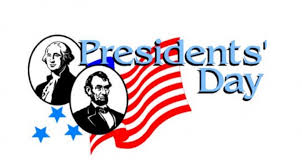 Homework:Presidents’ Day Monday - School Holiday!Spelling worksheet due TuesdayPresident information sheet due TuesdayFlag activity due ThursdayMath worksheets due ThursdayHAVE A GREAT PRESIDENTS’ DAY HOLIDAY!